《綠野仙蹤之水晶公主的秘密》PolyU Internal Booking Form節目詳情：日期及時間：27/11/2015 (五) 7:30PM28/11/2015 (六) 2:00PM & 7:30PM29/11/2015 (日) 2:00PM & 5:30PM地點：屯門大會堂演奏廳票價：staff $100      students $50票務查詢及聯繫：Johnson Yu電話： 9186 9906 電郵： johnsonjyu@yahoo.comPayment & ticket pick up methods:Tickets can be picked up in PolyU S505 during rehearsal hours between late October to November 2015. Payment can made be by cash or cheque. If payment by cheque, please make a crossed cheque payable to:  Purple Music World聯絡人：＿＿＿＿＿＿＿＿＿＿＿＿＿＿＿＿＿＿＿＿＿＿＿＿＿＿＿＿＿＿電話：＿＿＿＿＿＿＿＿＿＿＿＿＿＿＿＿＿＿＿＿＿＿＿＿＿＿＿＿＿＿＿電郵：＿＿＿＿＿＿＿＿＿＿＿＿＿＿＿＿＿＿＿＿＿＿＿＿＿＿＿＿＿＿＿日期及場次學生/教職員門票總數目金額＄27/11/2015(五)7:30PM28/11/2015(六)2:00PM28/11/2015(六)7:30PM29/11/2015(日)2:00PM29/11/2015(日)5:30PM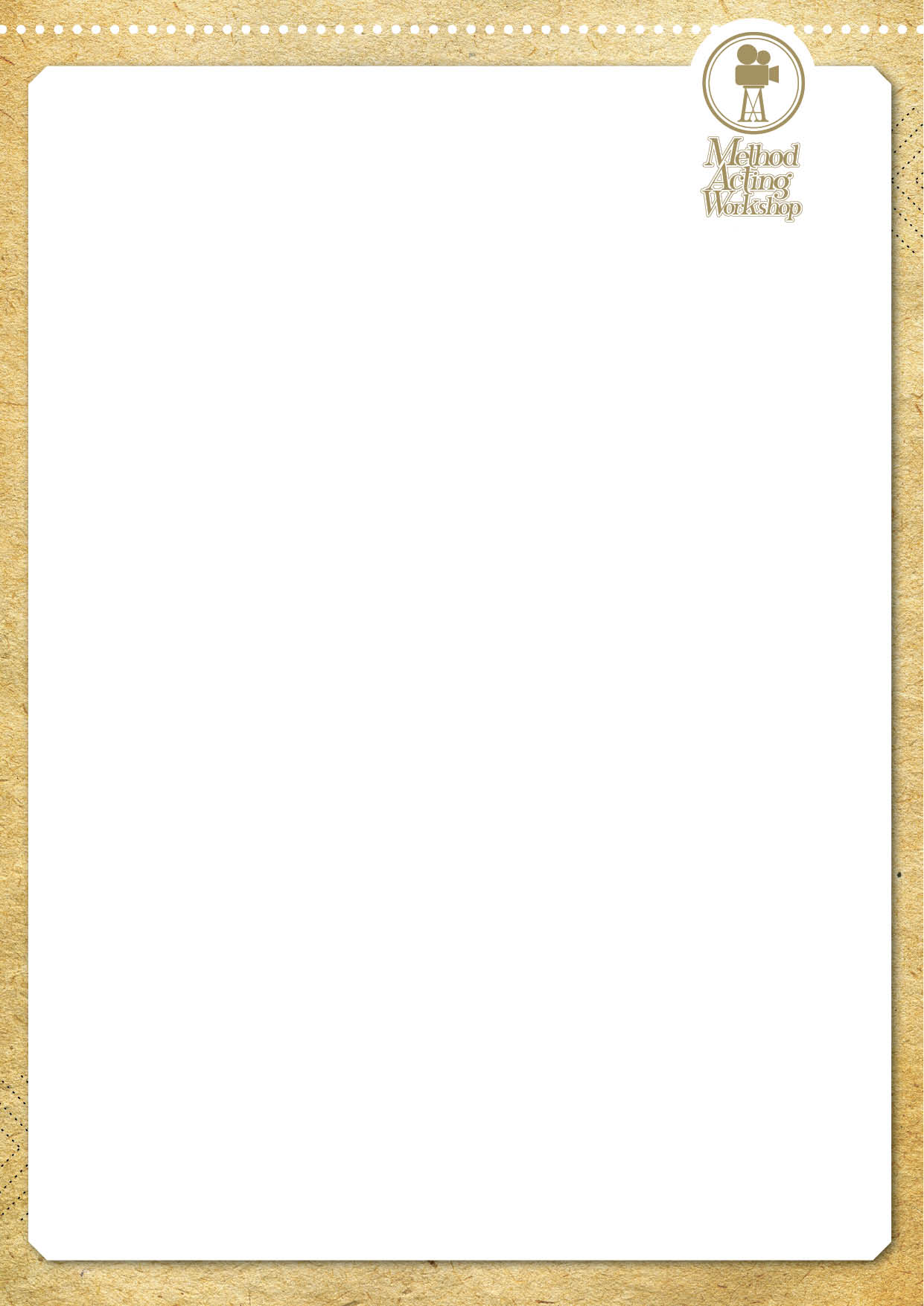 